Publicado en Madrid el 27/06/2019 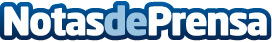 Indie Campers revela los aciertos y errores que se cometen al ir de campingEl modo vacacional de los españoles llega este año con una opción cada vez más demandada en cuanto a comodidad y a economía; el camping. En 2018, hubo más de 7,8 millones de viajeros que practicaron acampada en España con una estancia media de 5 días. En la guía del campista, no puede faltar una planificación para pernoctar en un buen sitio, cuidar el medio ambiente y mantener en buenas condiciones el hogar temporal por fuera y por dentroDatos de contacto:Amanda Hernández910839905Nota de prensa publicada en: https://www.notasdeprensa.es/indie-campers-revela-los-aciertos-y-errores Categorias: Viaje Entretenimiento Ecología Turismo http://www.notasdeprensa.es